1. Comunicazioni della f.i.g.c.	10212. Comunicazioni della lega nazionale dilettanti	10222.1 COMUNICATI UFFICIALI L.N.D.	10222.2 Circolari Ufficiali L.N.D.	10223. Comunicazioni del Comitato Regionale Lombardia	10233.1 Consiglio Direttivo	10233.1.1 QUOTE ISCRIZIONE S.S. 2023/2024	10233.1.2. TERMINI DI ISCRIZIONE CAMPIONATI E TORNEI S.S. 2023/2024	10243.1.3 DATE INIZIO COMPETIZIONI S.S. 2023/2024	10253.1.4 DELEGHE AI CONSIGLIERI	10263.1.5 COMPOSIZIONE CONSULTA SPORTIVA A VALERE FINO AL TERMINE DEL QUADRIENNIO	10283.2 Segreteria	10293.2.1 RIUNIONI ANNUALI PRESSO DELEGAZIONI DEL C.R. LOMBARDIA	10294. Comunicazioni per l’attività del Settore Giovanile Scolastico del C.R.L.	10304.1 Attività S.G.S. di competenza L.N.D.	10304.1.1 SEMIfinali TORNEO DELLE PROVINCE ALLIevi under 17 E GIOVANISSIMI UNDER 15	10304.1.2 APPROVAZIONE Tornei – Settore Giovanile Scolastico	10304.2 Attività di competenza s.g.s.	10304.2.1 Pubblicazione circolare UFFICIALE	10305. Notizie DELLA DELEGAZIONE DI MONZA	10315.1 FASI FINALI UNDER 19, UNDER 17, UNDER 16, UNDER 15 E UNDER 14	10315.2 RITIRO DOCUMENTI	10315.3 Rappresentativa provinciale GIOVANISSIMI	10325.4 Rappresentativa provinciale ALLIEVI	10336. Notizie su Attività Agonistica	10347. Giustizia di Secondo Grado Territoriale	10357.1 Corte sportiva di appello territoriale del crl	10357.2 Tribunale Federale Territoriale del CRL	10358. Rettifiche	10358.1 RETTIFICHE	10359. Legenda	1036Legenda Simboli Giustizia Sportiva	10361. Comunicazioni della f.i.g.c. Nessuna comunicazione2. Comunicazioni della lega nazionale dilettanti 2.1 COMUNICATI UFFICIALI L.N.D.C.U. n. 351 – Campionato Juniores Dilettanti Fase Nazionale – Primo Turnohttps://www.lnd.it/it/comunicati-e-circolari/comunicati-ufficiali/stagione-sportiva-2022-2023/10857-comunicato-ufficiale-n-351-campionato-juniores-dilettanti-fase-nazionale-primo-turno/fileC. U. n. 352 - Abbreviazioni termini G.S. S.G.S. - fasi finali Nazionalihttps://www.lnd.it/it/comunicati-e-circolari/comunicati-ufficiali/stagione-sportiva-2022-2023/10860-comunicato-ufficiale-n-352-abbreviazioni-termini-g-s-s-g-s-fasi-finali-nazionali/fileC. U. n. 353 – Gare Spareggio Promozione Seconde Classificate campionati di Eccellenza – Primo Turno https://www.lnd.it/it/comunicati-e-circolari/comunicati-ufficiali/stagione-sportiva-2022-2023/10863-comunicato-ufficiale-n-353-gare-spareggio-promozione-seconde-classificate-campionati-di-eccellenza-primo-turno/fileC. U. n. 354 – Campionati Under 18 Dilettanti https://www.lnd.it/it/comunicati-e-circolari/comunicati-ufficiali/stagione-sportiva-2022-2023/10866-comunicato-ufficiale-n-354-campionato-under-18-dilettanti/fileC. U. n. 355 – Campionati Juniores Dilettanti – Primo Turno https://www.lnd.it/it/comunicati-e-circolari/comunicati-ufficiali/stagione-sportiva-2022-2023/10869-comunicato-ufficiale-n-355-campionato-juniores-dilettanti-primo-turno/fileC. U. n. 357 – Campionati Juniores Dilettanti – Quarti di Finalehttps://www.lnd.it/it/comunicati-e-circolari/comunicati-ufficiali/stagione-sportiva-2022-2023/10880-comunicato-ufficiale-n-357-campionato-juniores-dilettanti-quarti-di-finale-andata/file2.2 Circolari Ufficiali L.N.D.Circolare n. 86: 23/10856 Centro Studi Tributari Lnd  “https://www.lnd.it/it/comunicati-e-circolari/circolari/circolari-2022-23/10856-circolare-n-86-circolare-16-2023-centro-studi-tributari-lnd/file” Circolare n. 87: Art. 94 ter e septies NOIFhttps://www.lnd.it/it/comunicati-e-circolari/circolari/circolari-2022-23/10858-circolare-n-87-art-94-ter-e-septies-n-o-i-f/fileCircolare n. 88: “Decisioni del Tribunale Nazionale Antidoping” https://www.lnd.it/it/comunicati-e-circolari/circolari/circolari-2022-23/10878-circolare-n-88-decisioni-del-tribunale-nazionale-antidoping-1/file3. Comunicazioni del Comitato Regionale Lombardia3.1 Consiglio DirettivoIl Consiglio Direttivo del C.R. Lombardia, riunito nell’odierna adunanza, ha deliberato quanto segue: 3.1.1 QUOTE ISCRIZIONE S.S. 2023/2024Si specifica che le quote d’iscrizione sono state mantenute invariate rispetto alla S.S. 2022/2023 e corrispondono al valore minimo proposto dalla Lega Nazionale Dilettanti.3.1.2. TERMINI DI ISCRIZIONE CAMPIONATI E TORNEI S.S. 2023/20243.1.3 DATE INIZIO COMPETIZIONI S.S. 2023/20243.1.4 DELEGHE AI CONSIGLIERIAmministrazione e Contabilità CRL			Marco GrassiniBilancio e Programmazione Economica			Mario TavecchioRappresentative					Martino Arosio				Commissione		Dario Lobello							Tommaso Bottoni							Angelo BruschiFormazione (tecnici, Dirigenti, Società, Interna)		Ivo Licciardi				Commissione		Marco Grassini 							Lucio Introzzi 							Gianlauro BellaniComunicazione Istituzionale				Paola RasoriRisorse Umane						Paola RasoriProgrammazione Gare e Regolamenti			Dario Lobello				Commissione		Paola Rasori							Lucio Introzzi							Angelo BruschiConsulenza Fiscale					Mario TavecchioConsulta Regionale 					Dario Lobello				Commissione		Lucio Introzzi							Gianlauro BellaniRapporti con i Delegati Assembleari			Lucio IntrozziPromozione MKTG e Responsabilità Sociale		Ivo LicciardiCommissione		Mario Tavecchio							Tommaso Bottoni							Stefano Garzetti							Gianlauro BellaniManutenzioni, Utenze e Opere Strutturali		Diego Fattarina				Commissione		Mario Tavecchio							Ivo Licciardi							Angelo BruschiMateriale Sportivo – Premi – Forniture Delegazioni	Lucio Introzzi					Commissione		Marco Grassini Angelo Bruschi							Martino ArosioRapporti con SGS					Tommaso Bottoni				Commissione		Dario Lobello							Paola RasoriRapporti con Attività di Calcio a 5			Paola RasoriRapporti con Attività di Calcio Femminile		Gianlauro BellaniOrganizzazione	e Pianificazione Attività CRL		Ivo Licciardi				Commissione		Marco Grassini Mario Tavecchio					Angelo BruschiGiustizia Sportiva					Paola RasoriCommissione		Tommaso Bottoni							Dario LobelloRapporti con le Istituzioni				Sergio Pedrazzini					Commissione		Marco GrassiniMario Tavecchio							Ivo Licciardi							Gianlauro Bellani							Paola Rasori3.1.5 COMPOSIZIONE CONSULTA SPORTIVA A VALERE FINO AL TERMINE DEL QUADRIENNIO Presidente Consulta SportivaPedrazzini Sergio 	Presidente del C.R. LombardiaCoordinatore Consulta SportivaLo Bello Dario 		Consigliere C.R. Lombardia Dirigenti FederaliIntrozzi Lucio		Consigliere C.R. LombardiaBellani Gianlauro		Consigliere C.R. LombardiaDirigenti Società Calcio a 11Bario Roberto 		Dirigente 		A.S.D. Grentarcadia 			Barbieri Francesco	Dirigente		A.S.D. Real Rovato FranciacortaBello Enrico 		Presidente 		A.S.D. Libertas San Bartolomeo 		Bruschi Dario 		Addetto Stampa 		U.S. Fissiraga 				Castelli Giovanni 		Presidente 		F.C. Laveno Mombello			Cutrona Filippo 		Presidente 		A.S.D. Zingonia Verdellino 		Cocchetti Massimo	Presidente 		A.S.D. Real Rovato Franciacorta	Elmazi Gezim 		Presidente 		A.S.D. Gallarate CalcioFrigerio Massimo		Presidente		A.S.D. Accademia Inveruno				Gaggiotti Giorgio 	Direttore Generale	A.D. Calcio Mario RigamontiGhezzi Antonio 		Presidente 		A.C. PagnanoMoretti Piercarlo		Dirigente		A.C. RomanengoPellegrino Katia 		Presidente 		F.C.D. Calcio Bonola 				Rizzoli Pasotta Giovanni	Presidente		A.S.D. Nuvolera CalcioSotgiu Paolo 		Presidente 		A.C.D. CavenagoStefanutti Lorenzo 	Presidente 		A.S.D. SettaleseTagliabue Giorgio Angelo 	Socio			A.S.D. Real Melegnano 1928Tozzo Massimo 		Presidente 		A.C. Asola A.S.D.Dirigenti Società Calcio a 5Colombo Andrea		Presidente		ASD GS San FermoTavazzani Giacomo 	Dirigente 		A.S.D. Amor SportivaUboldi Marco 		Vice Presidente 		F.C. VedaneseZini Cristian 		Vice Presidente 		A.S.D. Travagliato Calcio 5		Dirigenti Società Calcio FemminileBabusci Francesca 	Presidente		S.S.D. Minerva MIlanoBaccalini Cristian 	Direttore Sportivo 	A.S.D. Azalee Solbiatese 1911Peroni Gianfausto 	Presidente 		A.S.D. 3team Brescia Calcio	Pessotto Sonia 		Segretario		A.S.D. Real Meda C.F. 3.2 Segreteria3.2.1 RIUNIONI ANNUALI PRESSO DELEGAZIONI DEL C.R. LOMBARDIA Lunedì 5 Giugno 2023 – Ore 20.30				Martedì 6 Giugno 2023 – Ore 20.30DELEGAZIONE DI LODI					DELEGAZIONE DI CREMONA         Sala Consiliare							Seminario Vescovile – Sala BologniniViale Italia – Montanaso Lombardo				Via Milano, 5 – CremonaMercoledì 7 Giugno 2023 – Ore 19.00			Lunedì 12 Giugno 2023 – Ore 20.30DELEGAZIONE DI MANTOVA					DELEGAZIONE DI VARESEHotel La Favorita (zona Boma)				Auditorium Comunale di GavirateVia S. Cognetti de Martis, 1 – Mantova			Via Enrico Fermi, 14 – GavirateMartedì 13 Giugno 2023 – Ore 20.30			Giovedì 15 giugno 2023 – Ore 21.00DELEGAZIONE DI LEGNANO					DELEGAZIONE DI PAVIAPala Borsani 							Sala Convegni Hotel Le GrondeVia per Legnano, 3 – Castellanza				Via Togliatti, 102 – Cava ManaraVenerdì 16 giugno 2023 – Ore 20.30				Martedì 20 giugno 2023 – Ore 19.30DELEGAZIONE DI BERGAMO          				DELEGAZIONE DI BRESCIAAuditorium Casa del Giovane	 				Area 12 HubVia Mauro Gavazzeni, 13 – Bergamo				Via Arturo Reggio, 12 - BresciaGiovedì 22 Giugno 2023 – Ore 20.45				Venerdì 23 Giugno 2023 – Ore 21.00DELEGAZIONE DI MONZA 					DELEGAZIONE DI MILANOAuditorium di Seregno					Teatro Guanella	Piazza Risorgimento – Seregno				Via Giovanni Duprè, 19 – MilanoSabato 24 Giugno 2023 – Ore 10.00				Lunedì 26 giugno 2023 – Ore 20.00	DELEGAZIONE DI SONDRIO					DELEGAZIONE DI COMO		Sala riunioni Luigi Fantò c/o la Delegazione			Istituto Don Guanella			Via delle Prese, 17 – Sondrio					Via Tommaso Grossi – Como		Mercoledì 28 giugno 2023 – Ore 20.30DELEGAZIONE DI LECCO				Ristorante Orsa Maggiore 				Via Lungolario Piave, 5 – Lecco			4. Comunicazioni per l’attività del Settore Giovanile Scolastico del C.R.L.4.1 Attività S.G.S. di competenza L.N.D.4.1.1 SEMIfinali TORNEO DELLE PROVINCE ALLIevi under 17 E GIOVANISSIMI UNDER 15 Di seguito si pubblica programma gare del Torneo delle Province ALLIEVISEMIFINALE – Gara UNICA GIRONE SF                                                                          DATA    ORA                                                                       CP MONZA                  CP COMO                   C.S. COMUNALE - (E.A.)        30/05/23 18:45  1A CORMANO		VIA FABIO FILZI,31CP SONDRIO                CP CREMONA                C.S.COMUNALE N.2 - (E.A.)     31/05/23 17:00  1A MAPELLO		VIA DEL LAZZARINO 1GIOVANISSIMISEMIFINALE – Gara UNICA GIRONE SF                                                                          DATA    ORA                                                                       CP MONZA                  CP LODI                   C.S. COMUNALE - (E.A.)        30/05/23 16:30  1A CORMANO		VIA FABIO FILZI,31CP MILANO                 CP BRESCIA                C.S.COMUNALE N.2 - (E.A.)     31/05/23 15:30  1A MAPELLO		VIA DEL LAZZARINO 1Le gare di finale si disputeranno nella giornata di sabato 17 giugno 2023 a Nuvolera (Bs) – Via Camprelle.4.1.2 APPROVAZIONE Tornei – Settore Giovanile ScolasticoSi comunica l’avvenuta APPROVAZIONE dei seguenti tornei:4.2 Attività di competenza s.g.s.4.2.1 Pubblicazione circolare UFFICIALEIn allegato al presente C.U. si pubblica CIRCOLARE SGS n° 43 FIGC Lombardia contenente le news relative al 5. Notizie DELLA DELEGAZIONE DI MONZA5.1 FASI FINALI UNDER 19, UNDER 17, UNDER 16, UNDER 15 E UNDER 14UNDER 14La Società Biassono vince il titolo provinciale5.2 RITIRO DOCUMENTILe seguenti Società sono invitate a prendere appuntamento per ritirare i documenti giacenti presso la Delegazione:5.3 Rappresentativa provinciale GIOVANISSIMII giocatori sotto elencati sono convocati per martedì 30 maggio 2023 alle ore 15.00 presso il centro sportivo comunale  Falcone e Borsellino via Filzi 31 – Cormano (campo Società COB 91), per la disputa della  gara di semifinale del Torneo delle Provincie contro la rappresentativa della Delegazione Provinciale di Lodi inzio gara ore 16,30Gli stessi dovranno presentarsi ai responsabili della Delegazione Provinciale muniti del corredo personale di gioco, dell'originale del documento di identità, già comunicatoci, indispensabile per la partecipazione alla gara. Le Società interessate provvederanno ad avvertire i propri giocatori con la massima tempestività. Solo in caso di accertata indisponibilità degli stessi, corredata da pezza giustificativa, dovranno inviare tramite e-mail entro lunedì 29 maggio ore 18:00 a del.monza@lnd.it.Per informazioni e/ o comunicazioni urgenti pregasi contattare telefonicamente il dirigente responsabile Sig. Dario Manzoni cell. 347 3237096.Si Ricorda che la mancata adesione alla convocazione ,senza giustificate motivazioni,può comportare il deferimento agli organi disciplinari sia  dei giocatori e delle societa’.ELENCO GIOCATORI CONVOCATI5.4 Rappresentativa provinciale ALLIEVII giocatori sotto elencati sono convocati per martedì 30 maggio 2023 alle ore 17.15 presso il centro sportivo comunale Falcone e Borsellino Via Filzi 31 – Cormano (campo Società COB 91), per la disputa della  gara di semifinale del Torneo delle Provincie contro la rappresentativa della Delegazione Provinciale di Como inizio gara ore 18,45Gli stessi dovranno presentarsi ai responsabili della Delegazione Provinciale muniti del corredo personale di gioco, dell'originale del documento di identità, già comunicatoci, indispensabile per la partecipazione alla gara. Le Società interessate provvederanno ad avvertire i propri giocatori con la massima tempestività. Solo in caso di accertata indisponibilità degli stessi, corredata da pezza giustificativa, dovranno inviare tramite e-mail entro lunedì 29  maggio ore 18:00  del.monza@lnd.it.Per informazioni e comunicazioni urgenti pregasi contattare telefonicamente il dirigente responsabile Sig. Colombo Fabrizio tel. 3317817777ELENCO GIOCATORI CONVOCATI 6. Notizie su Attività AgonisticaPLAY OUT 2 CTG MONZARISULTATIRISULTATI UFFICIALI GARE DEL 21/05/2023Si trascrivono qui di seguito i risultati ufficiali delle gare disputateGIUDICE SPORTIVOIl Giudice Sportivo Sig. UMBERTO SARTORELLI, assistito dal Sig. FRIGERIO GIANNI MARIO (A.I.A.) e dal Sostituto Giudice Sig. FABRIZIO COLOMBO ha adottato le decisioni che di seguito integralmente si riportano:GARE DEL 21/ 5/2023 PROVVEDIMENTI DISCIPLINARI In base alle risultanze degli atti ufficiali sono state deliberate le seguenti sanzioni disciplinari. DIRIGENTE ACCOMPAGNATORE INIBIZIONE FINO AL 18/ 6/2023 I AMMONIZIONE DIFFIDA CALCIATORI ESPULSI SQUALIFICA PER DUE GARE EFFETTIVE SQUALIFICA PER UNA GARA EFFETTIVA CALCIATORI NON ESPULSI SQUALIFICA PER UNA GARA EFFETTIVA PER RECIDIVITA' IN AMMONIZIONE (II INFR) I AMMONIZIONE DIFFIDA FINALI GIOVANISSIMI B MONZARISULTATIRISULTATI UFFICIALI GARE DEL 21/05/2023Si trascrivono qui di seguito i risultati ufficiali delle gare disputate7. Giustizia di Secondo Grado Territoriale7.1 Corte sportiva di appello territoriale del crlNessuna comunicazione7.2 Tribunale Federale Territoriale del CRLNessuna comunicazione8. Rettifiche8.1 RETTIFICHENessuna comunicazione9. Legenda	Legenda Simboli Giustizia SportivaA    NON DISPUTATA PER MANCANZA ARBITRO               B    SOSPESA PRIMO TEMPO                              D    ATTESA DECISIONI ORGANI DISCIPLINARI              F    NON DISPUTATA PER AVVERSE CONDIZIONI ATMOSFERICHEG    RIPETIZIONE GARA PER CAUSE DI FORZA MAGGIORE     H    RECUPERO D'UFFICIO                               I     SOSPESA SECONDO TEMPO                            K    RECUPERO PROGRAMMATO                             M    NON DISPUTATA PER IMPRATICABILITA' CAMPO         P    POSTICIPO                                        R    RAPPORTO NON PERVENUTO                           U    SOSPESA PER INFORTUNIO D.G.                      W   GARA RINVIATA Y    RISULTATI RAPPORTI NON PERVENUTI                 	IL SEGRETARIO								            IL DELEGATO         Alessandro Cicchetti	                				                       Ermanno Redaelli_______________________________________________________________________________________PUBBLICATO ED AFFISSO ALL’ALBO DELLA DELEGAZIONE PROVINCIALE DI MONZA IL 25/05/2023_______________________________________________________________________________________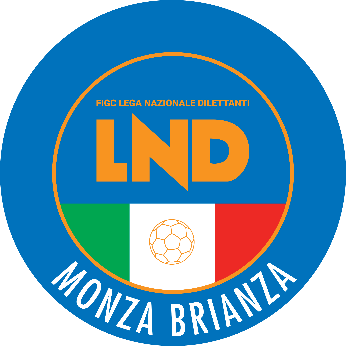 DELEGAZIONE PROVINCIALE DI MONZAVia Piave 7 -20900 MONZA  Tel. 039 2326135 - Fax 039 2304666 - e-mail: del.monza@lnd.itPEC: lndmonza@pec.comitatoregionalelombardia.itPEC GIUDICE SPORTIVO: giudicemonzabrianza@pec.comitatoregionalelombardia.ite-mail rapporti attività di base: adb.monza@lnd.itCanale telegram:@lndmonza  link: https://t.me/lndmonzahttps://t.me/lndmonzaORARIO APERTURALunedì 09:30-12:30/13:00-15:30/20:30-22:00Giovedì 13:30-16:00/20:30-22:00 
Martedì-Mercoledì-Venerdì 09:30-12:30/13:00-15:30Stagione Sportiva 2022/2023Comunicato Ufficiale N° 47 del 25/05/2023Stagione Sportiva 2022/2023Comunicato Ufficiale N° 47 del 25/05/2023CAMPIONATI E TORNEIDIRITTI DI ISCRIZIONETASSAASSOCIATIVAACCONTO SPESETOTALE DOVUTOcampionato di Eccellenza2.500,00 €300,00 €2.850,00 €5.650,00 €campionato di Promozione1.900,00 €300,00 €2.450,00 €4.650,00 €campionato di 1 categoria1.400,00 €300,00 €1.350,00 €3.050,00 €campionato di 2 categoria950,00 €300,00 €1.050,00 €2.300,00 €campionato di 3 categoria 660,00 €300,00 €800,00 €1.760,00 €campionato di 3 categoria U21 660,00 €300,00 €800,00 €1.760,00 €campionato di 3 categoria U19 610,00 €300,00 €800,00 €1.710,00 €Camp. regionale juniores U19 800,00 €300,00 €1.100,00 €Camp provinciale juniores U19 610,00 €200,00 €810,00 €Camp. regionale juniores U18 80,00 €300,00 €380,00 €Camp. provinciale juniores U18 80,00 €200,00 €280,00 €attività amatori375,00 €300,00 €700,00 €1.375,00 €campionato femminile eccellenza 750,00 €300,00 €650,00 €1.700,00 €campionato femminile promozione475,00 €300,00 €200,00 €975.00 €campionato juniores calcio femminile 275,00 €100,00 €375,00 €campionato regionale calcio a cinque serie C1 maschile 800,00 €300,00 €900,00 €2.000,00 €campionato regionale calcio a cinque serie C2 maschile 525,00 €300,00 €750,00 €1.575,00 €campionato provinciale calcio a cinque serie D maschile 425,00 €300,00 €275,00 €1.000,00 €campionato regionale calcio a cinque femminile 525,00 €300,00 €100,00 €925,00 €campionato regionale Under 23 calcio a cinque maschile 275,00 €300,00 €250,00 €825,00 €campionato regionale Under 21 calcio a cinque femminile 275,00 €100,00 €375,00 €campionato Under 19 calcio a cinque maschile e femminile 275,00 €100,00 €375,00 €Torneo Coppa Lombardia200,00 €200,00 €Torneo Coppa Lombardia Juniores100,00 €100,00 €Torneo Coppa Lombardia Femminile Eccellenza100,00 €100,00 €Torneo Coppa Lombardia Calcio a 5 Serie C2100,00 €100,00 €CAMPIONATI CALCIO MASCHILEDATE ISCRIZIONIDATE ISCRIZIONIEccellenza, Promozione, Coppa Italia5 luglio - 12 luglio 20235 luglio - 12 luglio 20231^ e 2^ categoria, Juniores Regionale Under 19, Under 18 Regionale, Under 17 Allievi, Under 16 Allievi e Under 15 Giovanissimi Regionali Coppa Lombardia (relativa alle categorie indicate)5 luglio - 19 luglio 20235 luglio - 19 luglio 20233° categoria, 3° categoria Under 21, Juniores Provinciale Under 19, Under 18 Provinciale               3° categoria Under 19 - 3° categoria Under 21 Riserve                                                                      Coppa Lombardia (relativa alle categorie indicate)  Torneo Amatori5 luglio – 26 luglio 20235 luglio – 26 luglio 2023Under 16 / Under 17 Under 14 e Under 15 Provinciali calcio a 115 luglio sino al (vedere C.U. delle Delegazioni di competenza) e comunque entro la prima settimana di settembre5 luglio sino al (vedere C.U. delle Delegazioni di competenza) e comunque entro la prima settimana di settembreCAMPIONATI CALCIO FEMMINILEDATE ISCRIZIONIDATE ISCRIZIONICalcio Femminile Eccellenza,Coppa Lombardia Femminile Eccellenza                                              Under 17 Allieve e Under 15 Giovanissime Calcio Femminile Eccellenza,Coppa Lombardia Femminile Eccellenza                                              Under 17 Allieve e Under 15 Giovanissime 5 luglio – 12 luglio 2023                                                  5 luglio - 12 luglio 2023                                              Pre-iscrizione a SGS Roma Calcio Femminile Promozione, Juniores Femminile Under 19Coppa Lombardia Femminile PromozioneCalcio Femminile Promozione, Juniores Femminile Under 19Coppa Lombardia Femminile Promozione5 luglio - 19 luglio 2023                                                  5 luglio - 19 luglio 2023CAMPIONATI CALCIO A 5 MASCHILE/FEMMINILEDATE ISCRIZIONICalcio a Cinque serie C1 e C2, Coppa Italia, Coppa Lombardia Calcio a 5 C25 luglio – 22 o 19 luglio 2022Calcio a 5 serie DCalcio a Cinque Under 19 Under 23 Calcio a Cinque                 Coppa Lombardia (relativa alle categorie indicate)5 luglio - 26 luglio 20235 luglio - 10 settembre 2023CALCIO A 5 FEMMINILE                                                Coppa Italia5 luglio – 26 luglio 2023Calcio a Cinque Allievi Under 17,Calcio a Cinque Giovanissimi Under 15Coppa Lombardia (relativa alle categorie indicate)5 luglio – 10 settembre 2023CATEGORIAINIZIO CAMPIONATODATE 1 TURNO COPPA LOMBARDIAECCELLENZA10/09/202327/8 – 03/9 – 13/9PROMOZIONE10/09/202327/8 – 03/9 – 13/91ª CATEGORIA10/09/202327/8 – 03/9 – 13/92ª CATEGORIA10/09/2023Coppa di competenza delegazioniJUNIORES U19 REG A09/09/202302/9 – 05/9 – 19/9JUNIORES U19 REG B09/09/202302/9 – 05/9 – 19/9CATEGORIAINIZIO CAMPIONATODATE 1° TURNO COPPA LOMBARDIASERIE C1 CALCIO A 511/17 settembre18/24 settembreSERIE C2 CALCIO A 525_Sett / 1°_Ott11/17 settembreSERIE D CALCIO A 525_Sett / 1°_Ott11/17 settembreU19/17/1530 settembreda definireFEMMINILE C530 settembreda definireN°DENOMINAZIONE TORNEOSOCIETÀ ORG.CATEGORIADATA INIZIODATA FINE5634° COMUNE DI ARCOREA.CASATI ARCOREPG-E2/064/0667CITTA‘ DI MUGGIOMUGGIOPJ8/0610/066914° APE LONGONIDB CALCIO CESANOPG-P27/0504/067411° MEMORIAL TREMOLADAA.CASATI ARCOREPE18/06A.CASATI ARCOREATLETICO BUSSEROAURORA DESIOBM SPORTINGBOVISIO MASCIAGOBRIOSCHESEBURAGHESECAMPAGNOLA DON BOSCOCARUGATECASSINA CALCIOCESANO MADERNOCITTA’ DI MONZACOLNAGOFIAMMAMONZAGERARDIANA CALCIOGIUSSANO CALCIOJUVENILIALA DOMINANTELISCATE CALCIOMOLINELLONUOVA USMATEOR. PESSANO BORNAGOPOL. ARGENTIAPOL. CGBPOZZOPRO LISSONERENATERONCELLOS.ROCCOSOVICOSTELLA AZZURRA VAPRIOTRIUGGESEVAPRIOVIBE RONCHESEVIRESVIRTUS INZAGO1VACCARO LORENZOALL SOCCER2VASSALLI DIEGOBELLUSCO3LEONI CLAUDIOBELLUSCO4BARILI DAVIDEBELLUSCO5RIFORGIATO JANESCASSINA CALCIO6BURGO ALESSANDROCITTA DI BRUGHERIO7PALAZZARI LUDOVICOCITTA DI BRUGHERIO8MARRELLA PAOLOCITTA DI BRUGHERIO9ZAPPA GIOVANNICONCOREZZESE10FURLANI GABRIELE PIETROD.B. CESANO MADERNO11LASSEY BEWA BRIEGELGS VEDANO12LECCESE FRANCESCOJUVENILIA13VIRCILLO ROCCOLA DOMINANTE14LONGHI SAMUELELEO TEAM15RADU LEONARDOPESSANO CON BORNAGO16MAGNIFICO GABRIELEPOZZUOLO CALCIO17VIMERCATI ALESSANDROPOZZUOLO CALCIO18GJOKA AMARILDOPOZZUOLO CALCIO19PULEO GIUSEPPEBIASSONO20MOTTA FEDERICOBOVISIO MASCIAGO1FAPPANI NICOLOBIASSONO2MOSCA ANDREA BIASSONO3BRUSCHINI TOMMASOBIASSONO4NIZZOLO SIMONEVIBE RONCHESE5TAMBORINI MARCOVIBE RONCHESE6BRAMBILLA GIACOMOVIBE RONCHESE7DEL CAMPO GIUSEPPEA.CASATI ARCORE8LISSONI FILIPPOGS VEDANO9NICKL MATTEOGS VEDANO10SILVESTRI STEFANOGS VEDANO11SALAHDDINE MEKKILIMBIATE12BOZZOLAN LORENZOLIMBIATE13BIANCO ANDREALIMBIATE14ROVELLI EMANUELELESMO15REYES ESPINOZA ALESSANDROLESMO16GALATI FRANCESCOCONCOREZZESE17ZUBANI MATTEOFOLGORE CARATE18LA GRECA SAMUELEPRO LISSONE19LUCARELLI MARCOCASSINA CALCIO20COLNAGO LUCABASIANO MASATEBOUINBI KARIM(POZZO CALCIO) GRIMALDI VINCENZO(PIO XI SPERANZA) BARZAGHI DAVIDE(PIO XI SPERANZA) MANUGUERRA MIRKO(PIO XI SPERANZA) VALENTINI MATTEO(PIO XI SPERANZA) BOUINBI TAOUFIK(POZZO CALCIO) BOSCOLO SIMONE(REAL CINISELLO) BIXHEKU ALBAN(BUSNAGO) COSTIN ROBERTO(POZZO CALCIO) FERRILLO LUCA(POZZO CALCIO) MARENCO DAVIDE(REAL CINISELLO) GERVASI ALESSANDRO(BUSNAGO) NARDIELLO MARCELLO(BUSNAGO) TAIROU SOULEMANE(BUSNAGO) ALFANO SIMONE(PIO XI SPERANZA) BUSSI ALESSANDRO(PIO XI SPERANZA) DEOTADO SILVA PERE HIARLEY(PIO XI SPERANZA) MANUGUERRA MIRKO(PIO XI SPERANZA) MARTINEZ NICCOLO(PIO XI SPERANZA) RADREZZA RICCARDO(PIO XI SPERANZA) ZORLONI MATTEO(PIO XI SPERANZA) ANSONG JOSEPH(POZZO CALCIO) MASONI SIMONE(POZZO CALCIO) RIVA GIOVANNI UMBERT(POZZO CALCIO) TUNDO RICCARDO(REAL CINISELLO) 